LiechtensteinLiechtensteinLiechtensteinLiechtensteinSeptember 2023September 2023September 2023September 2023SundayMondayTuesdayWednesdayThursdayFridaySaturday123456789Mariä Geburt101112131415161718192021222324252627282930NOTES: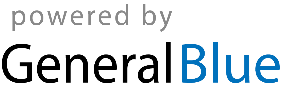 